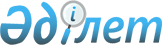 О бюджете поселка Майкаин на 2024-2026 годыРешение Баянаульского районного маслихата Павлодарской области от 26 декабря 2023 года № 101/13.
      В соответствии с пунктом 2 статьи 75 Бюджетного кодекса Республики Казахстан, пунктом 2-7 статьи 6 Закона Республики Казахстан "О местном государственном управлении и самоуправлении в Республики Казахстан", Баянаульский районный маслихат РЕШИЛ:
      1. Утвердить бюджет поселка Майкаин на 2024-2026 годы согласно приложениям 1, 2, 3 соответственно, в том числе на 2024 год в следующих объемах: 
      1) доходы – 715030,6 тысяч тенге, в том числе:
      налоговые поступления – 103457тысяч тенге;
      неналоговые поступления – 1186 тысяч тенге;
      поступления от продажи основного капитала – равно нулю;
      поступления трансфертов – 610387,6тысяч тенге;
      2) затраты – 727832,6 тысяч тенге;
      3) чистое бюджетное кредитование – равно нулю;
      4) сальдо по операциям с финансовыми активами – равно нулю;
      5) дефицит (профицит) бюджета – -12802 тысяч тенге;
      6) финансирование дефицита (использование профицита) бюджета – 12802 тысяч тенге.
      Сноска. Пункт 1 - в редакции решения Баянаульского районного маслихата Павлодарской области от 23.04.2024 № 140/18 (вводится в действие с 01.01.2024).


      2. Настоящее решение вводится в действие с 1 января 2024 года. Бюджет поселка Майкаин на 2024 год (с изменением)
      Сноска. Приложение 1 - в редакции решения Баянаульского районного маслихата Павлодарской области от 23.04.2024 № 140/18 (вводится в действие с 01.01.2024). Бюджет поселка Майкаин на 2025 год Бюджет поселка Майкаин на 2026 год
					© 2012. РГП на ПХВ «Институт законодательства и правовой информации Республики Казахстан» Министерства юстиции Республики Казахстан
				
      Председатель Баянаульского районного маслихата 

Р. Мукашев
Приложение 1
к решению Баянаульского
районного маслихата
от 26 декабря 2023 года
№ 101/13
 Категория
 Категория
 Категория
 Категория
 Категория
 Категория
 Категория
 Категория
 Категория
 Категория
Класс
Класс
Класс
Класс
Класс
Подкласс
Подкласс
Подкласс
Подкласс
Подкласс
Подкласс
Наименование
Наименование
Сумма 
(тысяч тенге)
Сумма 
(тысяч тенге)
1
2
2
2
3
3
4
4
5
5
1. Доходы
1. Доходы
715030,6
715030,6
1
Налоговые поступления
Налоговые поступления
103457
103457
01
01
01
Подоходный налог
Подоходный налог
11521
11521
2
2
Индивидуальный подоходный налог
Индивидуальный подоходный налог
11521
11521
04
04
04
Hалоги на собственность
Hалоги на собственность
39936
39936
1
1
Hалоги на имущество
Hалоги на имущество
330
330
3
3
Земельный налог
Земельный налог
2771
2771
4
4
Hалог на транспортные средства
Hалог на транспортные средства
36696
36696
5
5
Единый земельный налог
Единый земельный налог
139
139
05
05
05
Внутренние налоги на товары, работы и услуги
Внутренние налоги на товары, работы и услуги
52000
52000
3
3
Поступления за использование природных и других ресурсов
Поступления за использование природных и других ресурсов
52000
52000
4
4
Сборы за ведение предпринимательской и профессиональной деятельности
Сборы за ведение предпринимательской и профессиональной деятельности
1186
1186
2
Неналоговые поступления
Неналоговые поступления
1186
1186
01
01
01
Доходы от государственной собственности
Доходы от государственной собственности
1186
1186
5
5
Доходы от аренды имущества, находящегося в государственной собственности
Доходы от аренды имущества, находящегося в государственной собственности
0
0
3
Поступления от продажи основного капитала
Поступления от продажи основного капитала
610387,6
610387,6
4
Поступления трансфертов
Поступления трансфертов
610387,6
610387,6
02
02
02
Трансферты из вышестоящих органов государственного управления
Трансферты из вышестоящих органов государственного управления
610387,6
610387,6
3
3
Трансферты из районного (города областного значения) бюджета
Трансферты из районного (города областного значения) бюджета
610387,6
610387,6
Функциональная группа
Функциональная группа
Функциональная группа
Функциональная группа
Функциональная группа
Функциональная группа
Функциональная группа
Функциональная группа
Функциональная группа
Функциональная группа
Функциональная подгруппа
Функциональная подгруппа
Функциональная подгруппа
Функциональная подгруппа
Функциональная подгруппа
Функциональная подгруппа
Функциональная подгруппа
Функциональная подгруппа
Администратор бюджетных программ
Администратор бюджетных программ
Администратор бюджетных программ
Администратор бюджетных программ
Администратор бюджетных программ
Администратор бюджетных программ
Администратор бюджетных программ
Программа
Программа
Программа
Программа
Программа
Наименование
Наименование
Сумма
(тысяч тенге)
1
1
2
3
3
4
4
5
5
6
2. Затраты
2. Затраты
727832,6
01
01
Государственные услуги общего характера
Государственные услуги общего характера
76150,6
1
Представительные, исполнительные и другие органы, выполняющие общие функции государственного управления
Представительные, исполнительные и другие органы, выполняющие общие функции государственного управления
76150,6
124
124
Аппарат акима города районного значения, села, поселка, сельского округа
Аппарат акима города районного значения, села, поселка, сельского округа
76150,6
001
001
Услуги по обеспечению деятельности акима города районного значения, села, поселка, сельского округа
Услуги по обеспечению деятельности акима города районного значения, села, поселка, сельского округа
64099
022
022
Капитальные расходы государственног о органа
Капитальные расходы государственног о органа
12051,6
07
07
Жилищно-коммунальное хозяйство
Жилищно-коммунальное хозяйство
212075
3
Благоустройство населенных пунктов
Благоустройство населенных пунктов
212075
124
124
Аппарат акима города районного значения, села, поселка, сельского округа
Аппарат акима города районного значения, села, поселка, сельского округа
212075
008
008
Освещение улиц в населенных пунктах
Освещение улиц в населенных пунктах
30882
009
009
Обеспечение санитарии населенных пунктов
Обеспечение санитарии населенных пунктов
3822
011
011
Благоустройство и озеленение населенных пунктов
Благоустройство и озеленение населенных пунктов
177371
08
08
Культура, спорт, туризм и информационное пространство
Культура, спорт, туризм и информационное пространство
142747
1
Деятельность в области культуры
Деятельность в области культуры
142212
124
124
Аппарат акима города районного значения, села, поселка, сельского округа
Аппарат акима города районного значения, села, поселка, сельского округа
142212
006
006
Поддержка культурно-досуговой работы на местном уровне
Поддержка культурно-досуговой работы на местном уровне
142212
2
Спорт
Спорт
535
124
124
Аппарат акима города районного значения, села, поселка, сельского округа
Аппарат акима города районного значения, села, поселка, сельского округа
535
028
028
Проведение физкультурно-оздоровительных и спортивных мероприятий на местном уровне
Проведение физкультурно-оздоровительных и спортивных мероприятий на местном уровне
535
12
12
Транспорт и коммуникации
Транспорт и коммуникации
296858
1
Автомобильный транспорт
Автомобильный транспорт
296858
124
124
Аппарат акима города районного значения, села, поселка, сельского округа
Аппарат акима города районного значения, села, поселка, сельского округа
296858
013
013
Обеспечение функционирования автомобильных дорог в городах районного значения, селах, поселках, сельских округах
Обеспечение функционирования автомобильных дорог в городах районного значения, селах, поселках, сельских округах
7213
045
045
Капитальный и средний ремонт автомобильных дорог в городах районного значения, селах, поселках, сельских округах
Капитальный и средний ремонт автомобильных дорог в городах районного значения, селах, поселках, сельских округах
289645
15
15
Трансферты
Трансферты
2
1
Трансферты
Трансферты
2
124
124
Аппарат акима города районного значения, села, поселка, сельского округа
Аппарат акима города районного значения, села, поселка, сельского округа
2
048
048
Возврат неиспользованных (недоиспользованных) целевых трансфертов
Возврат неиспользованных (недоиспользованных) целевых трансфертов
2
3. Чистое бюджетное кредитование
3. Чистое бюджетное кредитование
0
4. Сальдо по операциям с финансовыми активами
4. Сальдо по операциям с финансовыми активами
0
5. Дефицит (профицит) бюджета
5. Дефицит (профицит) бюджета
-12802
6. Финансирование дефицита (использование профицита) бюджета
6. Финансирование дефицита (использование профицита) бюджета
12802Приложение 2
к решению Баянаульского
районного маслихата
от 26 декабря 2023 года
№ 101/13
 Категория
 Категория
 Категория
 Категория
 Категория
Класс
Класс
Подкласс
Подкласс
Подкласс
Наименование
Сумма 
(тысяч тенге)
1
2
3
4
5
1. Доходы
267632
1
Налоговые поступления
107901
01
Подоходный налог
12097
2
Индивидуальный подоходный налог
12097
04
Hалоги на собственность
41580
1
Hалоги на имущество
344
3
Земельный налог
2827
4
Hалог на транспортные средства
38409
5
Единый земельный налог
144
05
Внутренние налоги на товары, работы и услуги
54080
3
Поступления за использование природных и других ресурсов
54080
2
Неналоговые поступления
1233
01
Доходы от государственной собственности
1233
5
Доходы от аренды имущества, находящегося в государственной собственности
1233
3
Поступления от продажи основного капитала
0
4
Поступления трансфертов
158498
02
Трансферты из вышестоящих органов государственного управления
158498
3
Трансферты из районного (города областного значения) бюджета
158498
Функциональная группа
Функциональная группа
Функциональная группа
Функциональная группа
Функциональная группа
Функциональная группа
Функциональная подгруппа
Функциональная подгруппа
Функциональная подгруппа
Функциональная подгруппа
Функциональная подгруппа
Администратор бюджетных программ
Администратор бюджетных программ
Администратор бюджетных программ
Администратор бюджетных программ
Программа
Программа
Программа
Наименование
Сумма
(тысяч тенге)
1
2
3
4
5
6
2. Затраты
267632
01
Государственные услуги общего характера
65919
1
Представительные, исполнительные и другие органы, выполняющие общие функции государственного управления
65919
124
Аппарат акима города районного значения, села, поселка, сельского округа
65919
001
Услуги по обеспечению деятельности акима города районного значения, села, поселка, сельского округа
65919
07
Жилищно-коммунальное хозяйство
45238
3
Благоустройство населенных пунктов
45238
124
Аппарат акима города районного значения, села, поселка, сельского округа
45238
008
Освещение улиц в населенных пунктах
28719
009
Обеспечение санитарии населенных пунктов
3937
011
Благоустройство и озеленение населенных пунктов
12582
08
Культура, спорт, туризм и информационное пространство
149046
1
Деятельность в области культуры
148495
124
Аппарат акима города районного значения, села, поселка, сельского округа
148495
006
Поддержка культурно-досуговой работы на местном уровне
148495
2
Спорт
551
124
Аппарат акима города районного значения, села, поселка, сельского округа
551
028
Проведение физкультурно-оздоровительных и спортивных мероприятий на местном уровне
551
12
Транспорт и коммуникации
7429
1
Автомобильный транспорт
7429
124
Аппарат акима города районного значения, села, поселка, сельского округа
7429
013
Обеспечение функционирования автомобильных дорог в городах районного значения, селах, поселках, сельских округах
7429
3. Чистое бюджетное кредитование
0
4. Сальдо по операциям с финансовыми активами
0
5. Дефицит (профицит) бюджета
0
6. Финансирование дефицита (использование профицита) бюджета
0Приложение 3
к решению Баянаульского
районного маслихата
от 26 декабря 2023 года
№ 101/13
 Категория
 Категория
 Категория
 Категория
 Категория
Класс
Класс
Подкласс
Подкласс
Подкласс
Наименование
Сумма 
(тысяч тенге)
1
2
3
4
5
1. Доходы
275661
1
Налоговые поступления
112159
01
Подоходный налог
12581
2
Индивидуальный подоходный налог
12581
04
Hалоги на собственность
43186
1
Hалоги на имущество
358
3
Земельный налог
2882
4
Hалог на транспортные средства
39946
5
Единый земельный налог
149
05
Внутренние налоги на товары, работы и услуги
56243
3
Поступления за использование природных и других ресурсов
56243
2
Неналоговые поступления
1282
01
Доходы от государственной собственности
1282
5
Доходы от аренды имущества, находящегося в государственной собственности
1282
3
Поступления от продажи основного капитала
0
4
Поступления трансфертов
162220
02
Трансферты из вышестоящих органов государственного управления
162220
3
Трансферты из районного (города областного значения) бюджета
162220
Функциональная группа
Функциональная группа
Функциональная группа
Функциональная группа
Функциональная группа
Функциональная группа
Функциональная подгруппа
Функциональная подгруппа
Функциональная подгруппа
Функциональная подгруппа
Функциональная подгруппа
Администратор бюджетных программ
Администратор бюджетных программ
Администратор бюджетных программ
Администратор бюджетных программ
Программа
Программа
Программа
Наименование
Сумма
(тысяч тенге)
1
2
3
4
5
6
2. Затраты
275661
01
Государственные услуги общего характера
67896
1
Представительные, исполнительные и другие органы, выполняющие общие функции государственного управления
67896
124
Аппарат акима города районного значения, села, поселка, сельского округа
67896
001
Услуги по обеспечению деятельности акима города районного значения, села, поселка, сельского округа
67896
07
Жилищно-коммунальное хозяйство
46595
3
Благоустройство населенных пунктов
46595
124
Аппарат акима города районного значения, села, поселка, сельского округа
46595
008
Освещение улиц в населенных пунктах
29580
009
Обеспечение санитарии населенных пунктов
4055
011
Благоустройство и озеленение населенных пунктов
12960
08
Культура, спорт, туризм и информационное пространство
153518
1
Деятельность в области культуры
152950
124
Аппарат акима города районного значения, села, поселка, сельского округа
152950
006
Поддержка культурно-досуговой работы на местном уровне
152950
2
Спорт
568
124
Аппарат акима города районного значения, села, поселка, сельского округа
568
028
Проведение физкультурно-оздоровительных и спортивных мероприятий на местном уровне
568
12
Транспорт и коммуникации
7652
1
Автомобильный транспорт
7652
124
Аппарат акима города районного значения, села, поселка, сельского округа
7652
013
Обеспечение функционирования автомобильных дорог в городах районного значения, селах, поселках, сельских округах
7652
3. Чистое бюджетное кредитование
0
4. Сальдо по операциям с финансовыми активами
0
5. Дефицит (профицит) бюджета
0
6. Финансирование дефицита (использование профицита) бюджета
0